С 17 по 19 сентября 2018 года на базе отдыха Городище г.Череповца проходил III Сбор методического объединения специалистов школ приемных родителейВологодской области. Организатором мероприятия выступил Череповецкий центр помощи детям, оставшимся без попечения родителей, «Наши дети».Цель работы методического объединения: развитие профессиональной компетентности специалистов школ приемных родителей, повышение уровня методического и профессионального мастерства. В мероприятии приняли участие руководители и специалисты школ приемных родителей из г. Вологды, Харовска, Белозерска, Кадникова, Великого Устюга, Тотьмы, Грязовца, Вытегры, Череповца, п. Шексны. На встрече специалисты представили опыт своих организаций по подготовке будущих приемных родителей, обсудили насущные проблемы.18 и 19 сентября для участников проводился тренинг «Коммуникации и отношения в социальной работе». Тренинг провели специалисты Института развития семейного устройства под руководством Людмилы Владимировны Петрановской (г. Москва), известного российского психолога, педагога, автора книг по различным аспектам помощи детям. («Тайная опора», «В класс пришел приемный ребенок» и др.)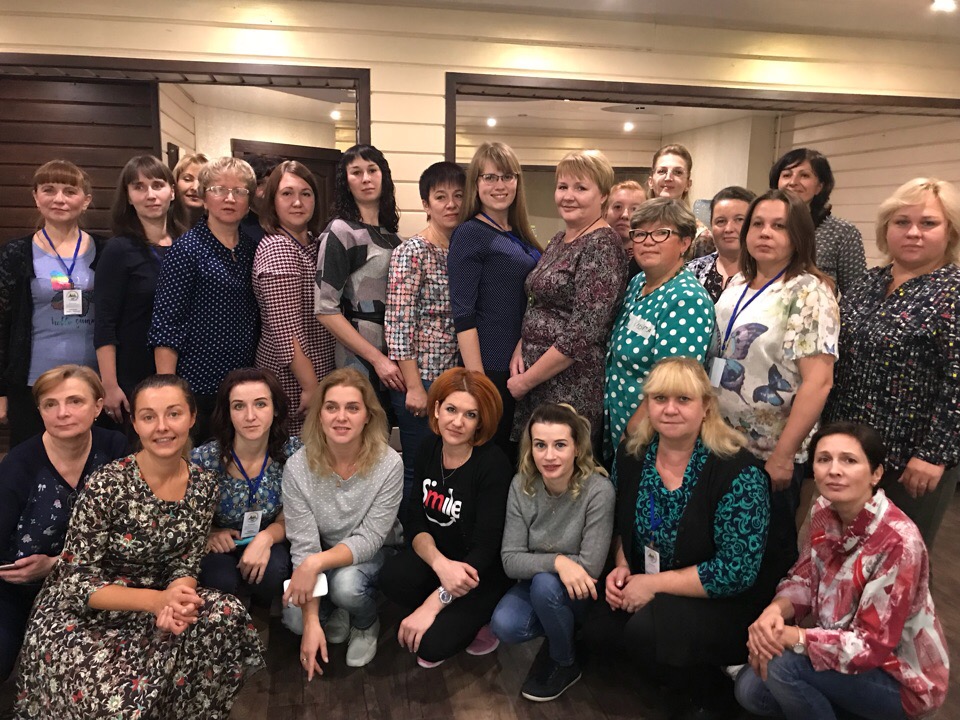 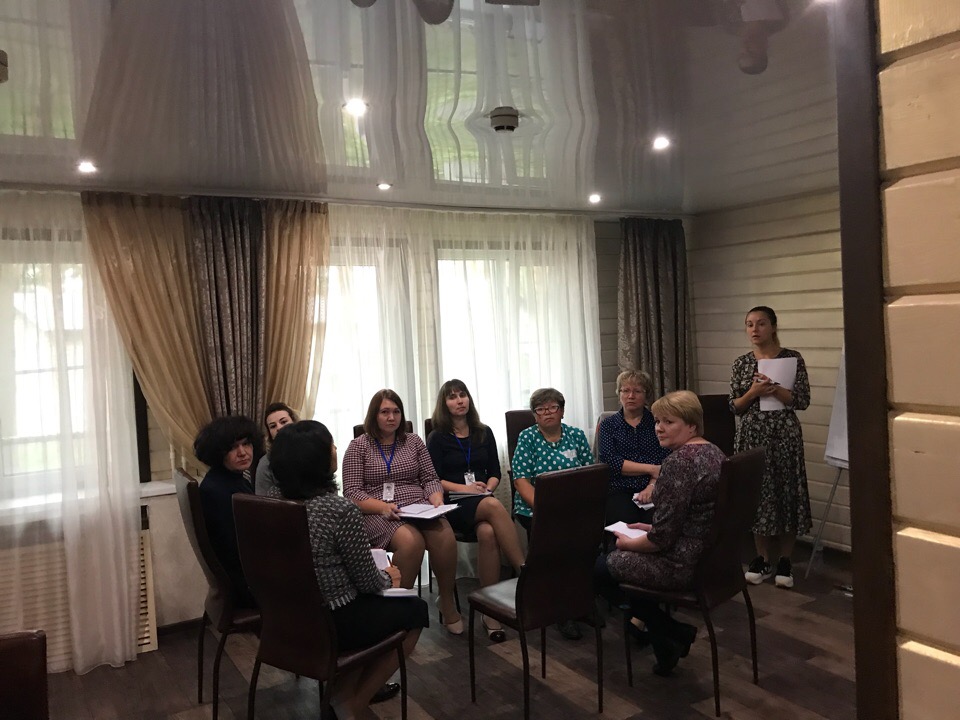 